       Aktivity pro předškoláky14. 1. 2021Najdi na obrázku 10  rozdílů a zakroužkuj je.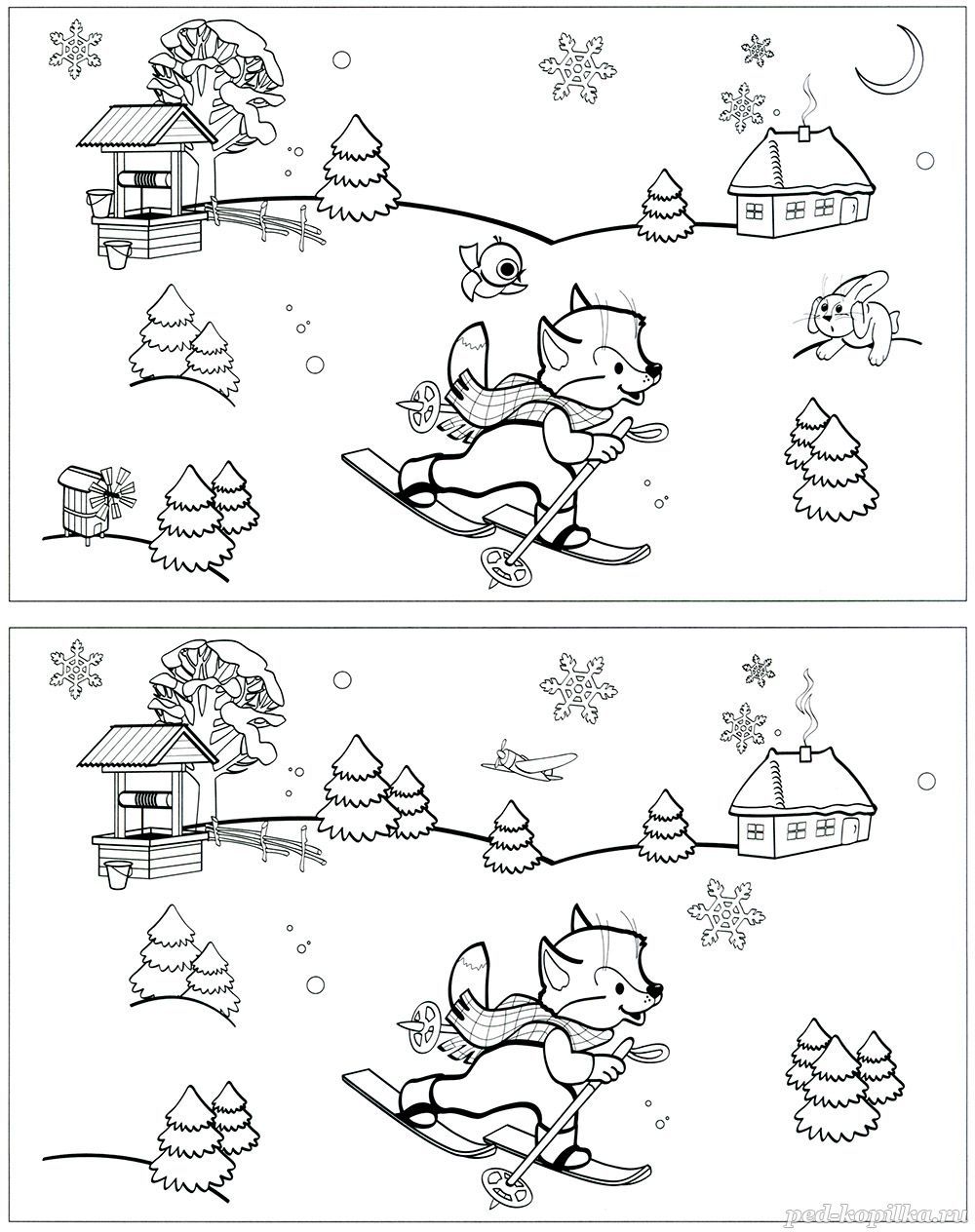 (Rozdíly na obrázcích - měsíc, zajíc, ptáček, letadlo, kýblík, mlýnek, sněhová vločka pod domem, stromy 3x)Říkanka s pohybemLetí vločka z nebe, (ruce napodobují let)nos ji hrozně zebe.(chytneme se za nos)Vše se změní rázem, (rukama kouzlíme)Až dopadne na zem. (do dřepu)Tam si pěkně lehne, (lehnout si na záda)a ani se nehne. (štronzo – nepohnout se)Urči, jaké tvrzení je správné (nesprvné tvrzení oprav).V zimě můžeme kdykoliv potavit sněhuláka.Led na rybníku, nebo řece chrání ryby před zimou.V zimě se rodí zvířátkům mláďata.Tělo zahřeje pohyb.Sáńkujeme a bobujeme na kopci, který je hned u řeky.Rok se skládá ze dvou ročních období.Mezi zimní svátky patří – Velikonoce.Grafomotorické cvičení – Několikrát obtáhni klikatou čáru. Postupuj zleva doprava. Úkol si tužkou podepiš (pokud to ještě neumíš, popros rodiče o cedulku se jménem a opiš jej).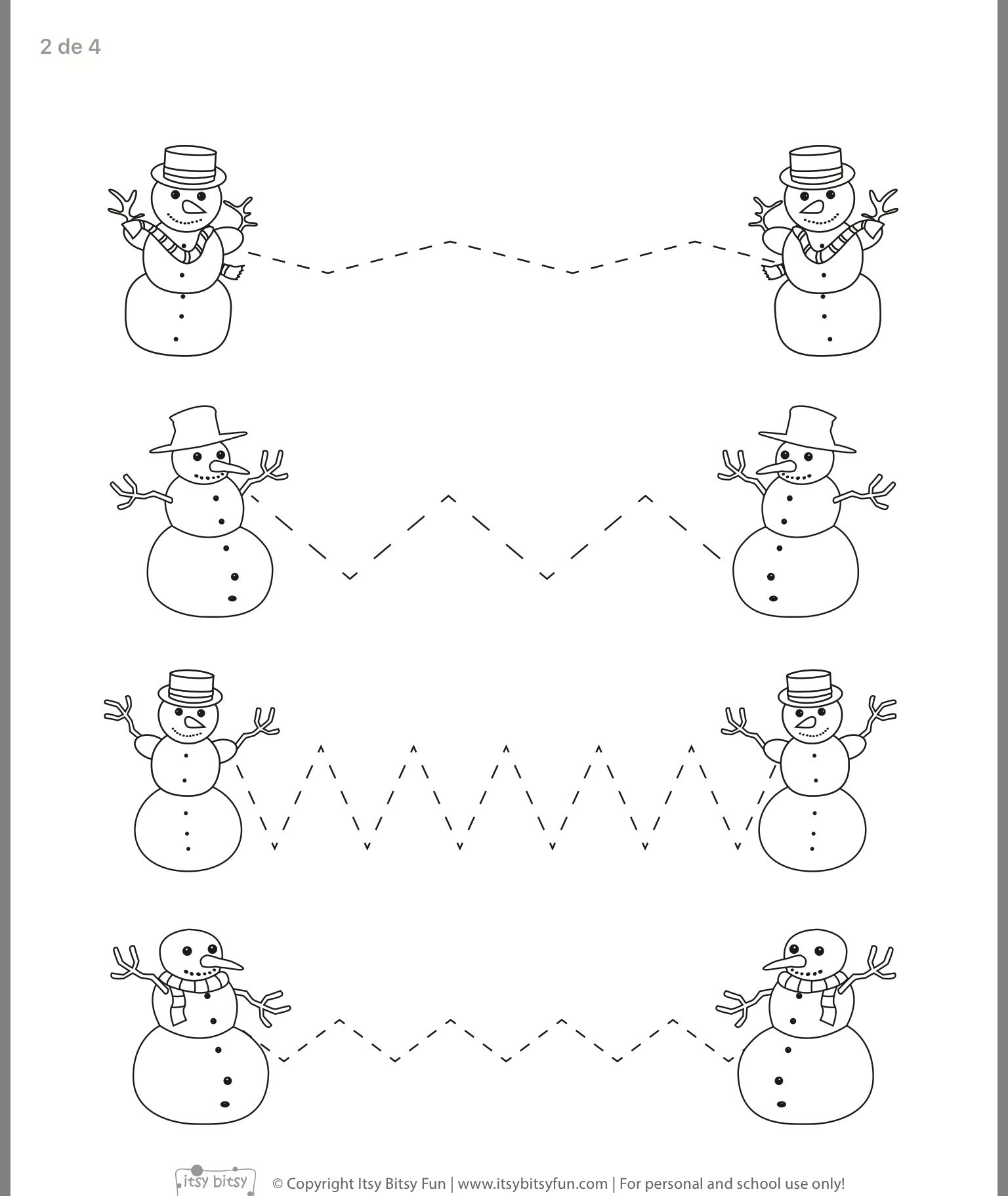 